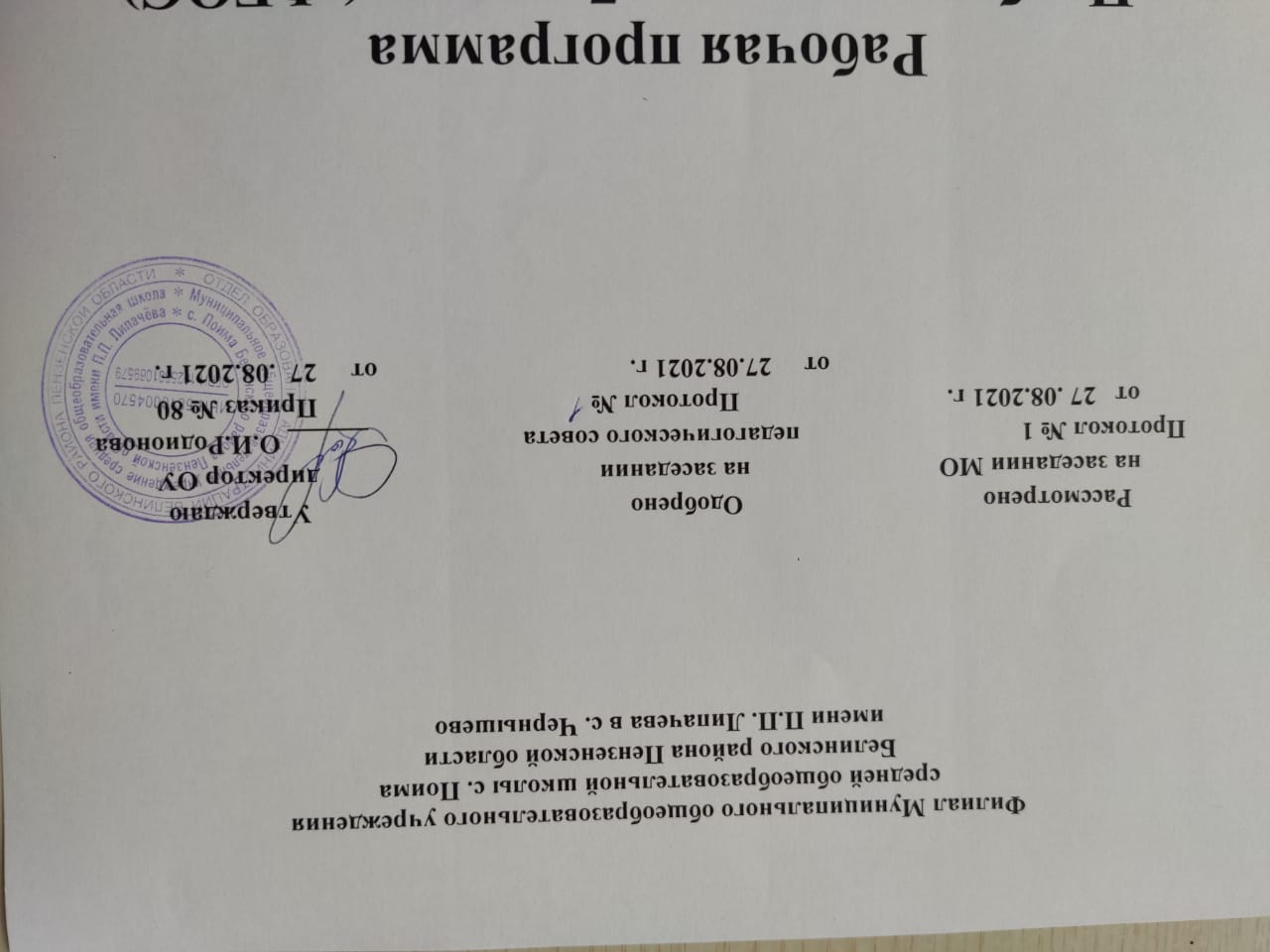 Рабочая программапо немецкому языкудля 8 класса Составитель: учитель немецкого языка                                                   Дмитриева Надежда Ивановнана 2021 – 2022 учебный год         Рабочая программа  по иностранному языку (немецкому языку) для 8 класса составлена в соответствии с Федеральным государственным образовательным стандартом основного общего образования на основе Программы общеобразовательных учреждений «Немецкий язык 5-9 классы», авторы: И.Л. Бим, Л.И. Рыжова.: Москва, Просвещение, 2014.Планируемые результаты освоения содержания программы по немецкому языку в 8 классе1. Личностные результаты:- формирование дружелюбного и толерантного отношения к проявлениям иной культуры, уважения к личности, ценностям семьи;- формирование выраженной личностной позиции в восприятии мира, в развитии национального самосознания на основе знакомства с жизнью своих сверстников в других странах, с образцами литературы разных жанров, доступными для подростков с учетом достигнутого ими уровня иноязычной подготовки;- совершенствование коммуникативной и общей речевой культуры, совершенствование приобретённых иноязычных коммуникативных умений в говорении, аудировании, чтении, письменной речи и языковых навыков;- расширение лексического запаса и лингвиcтическoгo кругозора;- более глубокое осознание культуры своего народа и готовность к ознакомлению с ней представителей других стран; осознание себя гражданином своей страны и мира;2. Метапредметные результаты:Регулятивные универсальные учебные действия• самостоятельно анализировать условия достижения цели на основе учёта выделенных учителем ориентиров действия в новом учебном материале;• планировать пути достижения целей;• уметь самостоятельно контролировать своё время и управлять им.Коммуникативные универсальные учебные действия• учитывать разные мнения и стремиться к координации различных позиций в сотрудничестве;• формулировать собственное мнение и позицию, аргументировать и координировать её с позициями партнёров;• аргументировать свою точку зрения, спорить и отстаивать свою позицию не враждебным для оппонентов образом;Познавательные универсальные учебные действия• осуществлять расширенный поиск информации с использованием ресурсов библиотек и Интернета;• основам ознакомительного, изучающего, усваивающего и поискового чтения;• структурировать тексты, включая умение выделять главное и второстепенное, главную идею текста, выстраивать последовательность описываемых событий.3. Предметные результаты:в коммуникативной сфере:• коммуникативная компетенция обучающихся (то есть владение немецким языком как средством общения), включающая речевую компетенцию в следующих видах речевой деятельности:говорении:- умение начинать, вести/поддерживать и заканчивать различные виды диалогов в стандартных ситуациях общения, соблюдая нормы речевого этикета", при необходимости переспрашивая, уточняя;- умение расспрашивать собеседника и отвечать на его вопросы, высказывая своё мнение, просьбу, отвечать на предложение собеседника согласием/отказом, опираясь на изученную тематику и усвоенный лексико-грамматический" материал;- участие в полилоге, свободной беседе, обсуждении;- рассказ о себе, своей семье, друзьях, своих интересах и планах на будущее;- сообщение кратких сведений о своём городе/селе, о своей стране и странах изучаемого языка;- описание событий/явлений, умение передавать основное содержание, основную мысль прочитанного или услышанного, выражать своё отношение к прочитанному /услышанному, давать краткую характеристику персонажей;аудировании:- восприятие на слух и понимание речи учителя, одноклассников;- восприятие на слух и понимание основного содержания кратких, несложных аутентичных прагматических аудио- и видеотекстов (прогноз погоды, объявления на вокзале/в аэропорту и др.), умение выделять для себя значимую информацию и при необходимости письменно фиксировать её; умение определять тему текста, выделять главные факты в тексте, опуская второстепенные;чтении:- чтение аутентичных текстов разных жанров и стилей, преимущественно с пониманием основного содержания;- чтение несложных аутентичных текстов разных жанров с полным и точным пониманием и с использованием различных приёмов смысловой переработки текста (языковой догадки, анализа, выборочного перевода), умение оценивать полученную информацию, выражать своё мнение;- чтение текста с выборочным пониманием нужной информации;письменной речи:- заполнение анкет и формуляров;-написание поздравлений, личных писем с опорой на образец: умение расспрашивать адресата о его жизни и делах, сообщать то же о себе, выражать благодарность, просьбу, употребляя формулы речевого этикета, принятые в немецкоязычных странах;- составление плана, тезисов устного или письменного сообщения; краткое· изложение результатов проектной деятельности;• языковая компетенция (владение языковыми средствами и действиями с ними):- соблюдение ритмико-интонационных особенностей предложений различных коммуникативных типов (утвердительное, вопросительное, отрицательное, повелительное); правильное членение предложений на смысловые группы;- распознавание и употребление в речи основных значений изученных лексических единиц (слов, словосочетаний, реплик-клише речевого этикета);- знание признаков изученных грамматических явлений (временных форм глаголов, модальных глаголов и их эквивалентов, артиклей, существительных, степеней сравнения прилагательных и наречий, местоимений, числительных, предлогов);- знание основных различий систем немецкого и русского/ родного языков;• социокультурная компетенция:- знание национально-культурных особенностей речевого и неречевого поведения в своей стране и странах изучаемого языка, их применение в различных ситуациях формального и неформального межличностного и межкультурного общения;- распознавание и употребление в устной и письменной речи основных норм речевого этикета (реплик-клише, наиболее распространённой оценочной лексики), принятых в немецкоязычных странах;- знание употребительной фоновой лексики и реалий страны изучаемого языка: распространённых образцов фольклора (скороговорки, считалки, пословицы);- знакомство с образцами художественной и научно-популярной литературы;- представление об особенностях образа жизни, быта, культуры немецкоязычных стран (всемирно известных достопримечательностях, выдающихся людях и их вкладе в мировую культуру);- представление о сходстве и различиях в традициях своей страны и немецкоязычных стран;• компенсаторная компетенция:- умение выходить из трудного положения в условиях дефицита языковых средств при получении и приёме информации за счёт использования контекстуальной догадки, игнорирования языковых трудностей, переспроса, словарных замен, жестов, мимики;в познавательной сфере:- умение сравнивать языковые явления родного и немецкого языков на уровне отдельных грамматических явлений, слов, словосочетаний, предложений;- владение приёмами работы с текстом;-умение действовать по образцу/аналогии при выполнении упражнений и составлении собственных высказываний в пределах тематики основной школы;- готовность и умение осуществлять индивидуальную и совместную проектную работу;- владение умением пользования справочным материалом;в ценностно-мотивационной сфере:- представление о языке как основе· культуры мышления, средства выражения мыслей, чувств, эмоций;- достижение взаимопонимания в процессе устного и письменного общения с носителями иностранного языка, установления межличностных и межкультурных контактов в доступных пределах;- представление о целостном полиязычном, поликультурном мире, осознание места и роли родного, немецкого и других иностранных языков;в трудовой сфере:- планировать свой учебный труд;в эстетической сфере:- владение элементарными средствами выражения чувств на иностранном языке;- стремление к знакомству с образцами художественного творчества на немецком языке и средствами немецкого языка;в физической сфере:- стремление вести здоровый образ жизни (режим труда и отдыха, питание, спорт, фитнес).Содержание курса. Основные содержательные линии.Основной содержательной линией программы является школьная тема, которая и объединяет следующие параграфы:I. Schön war es im Sommer!II. Aber jetzt ist schon längst wieder Schule!III. Wir bereiten uns auf eine Deutschlandreise vor.IV. Eine Reise durch die Bundesrepublik Deutschland.Предметное содержание курсаСферы общения и тематика (предметы речи, проблемы)Общение со своими зарубежными сверстниками и взрослыми в наиболее распространенных ситуациях в рамках следующей тематики:А. Социально-бытовая сфера (у нас в стране и в немецкоязычных странах)Я и мои друзья.Кто, где, как провел каникулы.Проблемы в семье. Конфликты.Готовимся к поездке в Германию.Покупки.В немецких семьях готовятся к встрече гостей.Б. Учебно-трудовая сфера общения (у нас в стране и в немецкоязычных странах).Что нового в школе: новые предметы, новые одноклассники.Конфликты в школе.Об изучении иностранных языков.Разные типы школ в Германии.В. Социально-культурная сфера общения (у нас в стране и в немецкоязычных странах)Путешествуем по Германии.Экскурсия по городу, осмотр достопримечательностей.Рецептивные языковые средстваЗа счет увеличения количества читаемых текстов и упражнений на их основе растет рецептивный словарь. Его объем — примерно 800 лексических единиц, включающих реалии, устойчивые словосочетания, клише (дополнительно к усвоенным ранее).Словообразование:Структура производного и сложного слова:выделять знакомые компоненты в незнакомом окружении (корни слов, аффиксы);по формальным признакам определять принадлежность незнакомого слова к грамматико-семантическому классу слов (существительное, прилагательное, глагол).Грамматическая сторона речи:Синтаксис ( временные придаточные предложения с союзами nachdem, während;определенные придаточные предложения сотносительными местоимениями der, die, das в качестве союзных слов).Морфология (значение глагольных форм в Präsens, Perfekt, Präteritum Passiv;значение отдельных глагольных форм в Konjunktiv: könnteТематическое планирование с определением основных видов учебной деятельности(105 ч.согласно учебному плану Филиала МОУ СОШ с. Поима Белинского района Пензенской области имени П.П. Липачёва в с. Чернышёво)Содержание курсаЧасыВиды деятельностиКак прекрасно было летом!23• Читать высказывания немецких школьников и давать оценку своим летним каникулам.• Рассказывать о возможностях проведения летних каникул в Германии, о своих летних каникулах и расспрашивать партнёра о том, как он провёл лето.• Читать текст с пропусками, заполняя пропуски данными ниже словами.• Читать тексты с пониманием основного содержания в группах.• Обмениваться информацией о прочитанном в группах.• Читать мини-тексты и подбирать к ним по смыслу соответствующие ситуации (из данных).• Находить в тексте предложения, которые не соответствуют действительности.• Анализировать примеры, приведённые в таблице, и выводить правило об употреблении Präteritum и Perfekt.• Изучать памятку об образовании и употреблении Plusquamperfekt.• Делать обобщения об употреблении и переводе Plusquamperfekt на основе памятки.• Знакомиться с особенностями употребления придаточных предложений времени с опорой на памятку.• Переводить на русский язык придаточные предложения времени с союзами wenn, als, nachdem.Система школьного образования в Германии.21Читать тексты о разных типах школ, обмениваться информацией, полученной из текстов, в группах.• Читать художественный текст с полным пониманием, оценивая полученную из текста информацию.• Давать характеристику действующим лицам.• Читать предложения, переводить их и определять значение выделенных слов.• Самостоятельно определять значение новых слов, используя контекст и словарь.• Систематизировать данные слова по тематическим признакам и словообразовательным элементам.• Делать высказывания по теме с использованием лексической таблицы.• Передавать содержание прослушанного с опорой на рисунки.• Употреблять глаголы с управлением в речи.• Осуществлять толкование пословиц на немецком языке.• Осуществлять подбор синонимов и родственных слов.•Использовать в речи придаточные определительные предложения.• Читать текст об изменениях, которые происходят в настоящее время в системе образования Германии, и отвечать на вопросы.• Знакомиться с информацией о мире сказок и легенд Германии.Мы готовимся к путешествию по Германии.26• Читать тексты с полным пониманием.• Семантизировать новую лексику по контексту.• Давать информацию о Германии с опорой на карту и вопросы.• Составлять предложения из данных в упражнении слов с опорой на карту.• Находить названия немецких городов на карте, состоящей из букв.• Составлять рассказы с использованием лексической таблицы• Читать в группах небольшие по объёму аутентичные тексты, выделяя главные факты, и обмениваться информацией о прочитанном.• Устанавливать причинно-следственные связи фактов и событий в тексте, разбивать его на смысловые отрезки.• Переводить тексты.• Воспринимать на слух текст и выполнять тестовые задания на контроль понимания.• Повторять неопределённо-личное местоимение man, а также его сочетание с модальными глаголами.• Систематизировать знания о придаточных определительных предложениях и использовать их в речи.• Тренироваться в употреблении придаточных определительных предложений с относительными местоимениями в Dativ.• Использовать придаточные определительные предложения в речи с опорой на иллюстрации.• Переводить придаточные определительные предложения на русский язык.• Читать диалог и восполнять пропуски.• Активизировать новую лексику в диалогах в ситуации „Im Lebensmittelgeschäft“.• Читать короткие отрывки из произведений Бертольда Брехта и выполнять тестовые задания.• Читать текст с извлечением основной информации, вычленяя при этом главные факты, опуская детали и используя комментарий.• Активизировать новую лексику в речи в ситуациях «Покупка билетов на вокзале», «У информационного бюро».• Закреплять новую лексику в речи с опорой на рисунки.• Переводить на русский язык предложения, включающие незнакомую лексику.• Слушать небольшой по объёму текст и отвечать на вопрос по содержанию.Путешествие по Германии.Итого: 105 часов35• Читать микротексты о городах Германии.• Анализировать способы перевода предложений в Passiv на русский язык.• Знакомиться с памяткой об образовании и употреблении форм пассива и правилах перевода их на русский язык.• Читать полилог по ролям и инсценировать его.• Систематизировать лексику по теме по словообразовательным элементам.• Проводить «заочную экскурсию» по городу с использованием рисунков и фотографий.• Читать тексты с полным пониманием и рассказывать о праздниках в Германии с использованием информации из текстов.• Употреблять относительные местоимения, заполняя ими пропуски в предложениях.